​​​​CpS 109 - Introduction to Computer ProgrammingFall 2019Course Description:An introduction to programming using a high-level language, with an emphasis on problem-solving using structured techniques and objects, and the development of problem-solving skills through programming exercises.Course Reading(s):Microsoft Visual Basic 2015 RELOADED - Diane Zak (6th edition), ISBN: 978-1-285-86019-0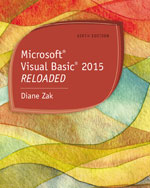 Context:The faculty of the Computer Science department has aligned the computer science program with the goals of the Mathematical Sciences Division (MS), BJU Bible and liberal arts core objectives, and BJU institutional goals. The goal of the Computer Science department is to align all courses in the Computer Science and Information Technology majors to support one or more of the following departmental goals.  An asterisk indicates a goal fulfilled by this course.Design and implement solutions to practical problems *Use appropriate technology as a tool to solve problems in various domainsCreate efficient solutions at the appropriate abstraction levelDemonstrate an ability to work effectively in teamsDemonstrate an ability to communicate technological information effectively both in written and oral formsDemonstrate an ability to acquire new knowledge in the computing discipline *Demonstrate an understanding of social, professional and ethical considerations related to computingDemonstrate understanding of fundamental concepts in the (student's) discipline *Prepare students for graduate school or to secure employment in a related areaCpS 109 Course-specific Goals:Design and implement solutions to practical problems.Demonstrate an ability to acquire new knowledge in the computing discipline.Demonstrate understanding of fundamental concepts in the discipline.Provide the student a platform for continued learning and development of his/her God-given abilities.Instill in the student a desire to use his/her abilities in service to Christ.Learning Objectives:At the end of the course, students should be able to:Course Policies:QualificationsCpS 109 is for students with a Math ACT greater than 21 or who have placed into Ma 103.Absences, lateness, and makeup opportunitiesThe overarching guide for class attendance is the BJU Class Attendance Policy.For planned absences, please email me one week in advance.Written assignments should be submitted before your planned absence.Scheduled tests and quizzes should be taken before your planned absence; please contact me to make arrangements for doing so.For absences due to incapacitating illness or emergency, you should contact me as soon as you are able to return to class in order to make arrangements for making up any graded work without penalty. In other circumstances, tests and quizzes may be made up within one week of your return, with a 10 percent grade penalty for that test or quiz.Leaving class early without prior arrangement will constitute an absence.Each absence costs 2 class participation points; each late costs 1 class participation point.Late Work: Assignments must be submitted using the electronic submission system before 11:59pm on the day due. The use of the submission system will be explained during the first week of class.Only work missed for legitimate reasons may be made up without penalty.  Legitimate reasons include illness, a death in the family, or a BJU sanctioned tour. You must make up late work according to the number of days missed - that is, missing one day of class gives you one extra day to turn in your work. Any other late work will receive a 20% grade penalty.All late work must be made up within one week in order to receive a non-zero grade.  Grade appeals:Grading appeals must be made by email only no later than one week after the grade was assigned. Appeals will be automatically denied if the student attempts to make the appeal verbally. Email grading appeals should be made respectfully and logically (My grade should be increased because).Academic IntegrityThe overarching guide for academic integrity is the BJU Academic Integrity Policy.Cheating on assignments and tests is a form of deception and stealing, and as such, is prohibited by Scripture and will incur academic penalties. All work is to be done individually unless Dr. Hughes gives permission for group work. In general students are encouraged to assist one another in debugging programs, but must exercise care when seeking assistance while writing code.  Each student needs to become familiar with Visual Basic, and be able to write programs on his or her own. Therefore, please do not copy code from another person, as this constitutes cheating.Class Participation:Compliance with the BJU Student Handbook policies is expected during class.Class participation grades are based upon actively participating in lecture class discussions, working diligently on course assignments in lab classes and being respectful to the rest of the class and the instructor.  Playing games, electronic messages, working on other subjects, etc. is a demonstration of disrespect for both the instructor and other students, and is not allowed during lecture or lab classes. This includes the use of cell phones or other devices not employed for class work.
 Instructor Help Outside of ClassYou are encouraged to use email or the telephone to ask Dr. Hughes for assistance. Copyright Policy:Copyright 2009-2019 Alan Hughes as to this syllabus and all lectures. Students are prohibited from selling (or being paid for taking) notes during the course to, or by any person, or commercial firm without the express written permission of the professor teaching the course. Schedule (subject to modification as needed, during the semester)​Grading 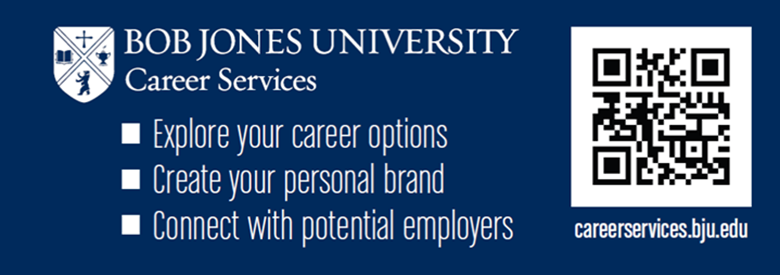 Dr. HughesInstructor:Dr. Alan HughesDr. HughesOffice:Alumni 76;Alternatively, ML2a (CS lab)Dr. HughesOffice Hours:MWF 9am; Thur. 2pm (by apt); Tue. electronic (by apt)Dr. HughesEmail:ahughes@bju.edu Dr. HughesTelephone:Cell: 864-906-1024Office: 864-242-5100 x 2274Learning ObjectiveAssessment ToolsAnalyze and explain the behavior of simple programs involving the fundamental programming constructs covered by this course.Quizzes, Tests, Final ExamDesign, implement, test, and debug programs that use each of the following fundamental programming constructs:Programming Projects, Lab Tests, QuizzesChoose appropriate conditional and iterative constructs for a given programming task.Programming Projects, Tests, QuizzesDescribe the mechanics of parameter passing.Quizzes, Written TestsUse VB.NET to implement, test, and debug algorithms for solving simple problems.Programming Projects, Lab TestsCorrectly identify and use of primitive data types in computer programs.Quizzes, Programming Projects, TestsPlease note test dates and project due dates. ​ ​ ​Please note test dates and project due dates. ​ ​ ​Please note test dates and project due dates. ​ ​ ​Please note test dates and project due dates. ​ ​ ​DateDayClassAssignment DueSep 4WIntroductions; syllabus overview; First look at Visual Basic 2015(2017); Practice ProjectDownload Visual Studio Community Be sure to register if it asks you to do so.  Once it is downloaded and installed, click Help to see if it wants you to register.  If you would rather use 2015, feel free, if you can find it.Read Chapter 0; Review SyllabusSep 6FLab -Visual Studio; Toolbox, creating Forms, ExampleSep 9MChapter 1Practice Project Due(Hello World)
Read Chapter 1Sep 11WChapter 1Sep 13FLabSep 16MMartin Luther King Jr. Day;Chapter 2Quiz 1 Due
Read Chapter 2Sep 18WChapter 2Sep 20FLabSep 23MChapter 3Programming Project 1 due
Quiz 2 due
Read Chapter 3Sep 25WChapter 3Sep 27FLabSep 30MChapter 4Quiz 3 due
Read Chapter 4Oct 2WChapter 4Oct 4FTest 1 (Ch 1-4)Oct 7MChapter 4Programming Project 2 due
Quiz 4 due
Oct 9WChapter 4Oct 11FLabOct 14MChapter 5Read Chapter 5​Oct 16
​WChapter 5​​Oct 18​F​Lab; Chapter 5​​Oct 21​​M​Chapter 6Quiz 5 dueRead Chapter 6Oct 23WChapter 6Oct 25FLabOct 28MChapter 7Programming Project 3 due
Quiz 6 due
Read Chapter 7Oct 30WChapter 7Nov 1FLab - LAB TEST 1Nov 4MChapter 8Quiz 7 due
Read Chapter 8Nov 6WChapter 8Nov 8FLabNov 11MChapter 9Programming Project 4 due
Qui​z 8 due
Read Chapter 9Nov 13WChapter 9Nov 15FLabNov 18MChapter 10Quiz 9 due
Read Chapter 10​Nov 20W​Chapter 10​Nov 22FTest 2 (Ch 5-8)Nov 25-29M-FThanksgiving BreakDec 2MChapter 11Programming Project 5 due
Quiz 10 due
Read Chapter 11Dec 4WChapter 11Dec 6FLabDec 9MChapter 11Quiz 11 due
Dec 11WChapter 11Dec 13FLab Test 2Programming Project 6 dueFinal creative (EC) project dueDec 18WFinal Exam (Ch 9-11) 2:00-3:10pmCh 9-11#ItemPts.Total11Quizzes (lowest dropped)3033011Discussion Projects101106Programming projects301801Lab Test 150501Lab Test 21501502Tests1002001Final Exam100100​TOTAL​1020GradeScoreA90-100B80-89C70-79D60-69F< 60